Le dossier d’inscription complet doit contenir :Le dossier d'inscription comprenant : - Fiche d'inscription dûment complétée.- Fiche sanitaire remplie accompagnée de la copie du carnet de vaccination.- Le règlement intérieur signé en deux exemplaires dont l'un est conservé par les familles.Le formulaire d'adhésion à l'Association Familles Rurales rempli et accompagné d'un règlement séparé en chèque ou espèces d'un montant de 25€ par familles. Le règlement de la somme due : - Par chèque, libellé à l'ordre de Familles Rurales Bruley - En espèces.- En chèques Vacances (Rappel : rendu de monnaie interdit sur les chèques vacances)Une enveloppe timbrée si vous souhaitez une attestation de séjour.Photocopie de l'attestation CAF (numéro d'allocataire + quotient familial) ou photocopie de l'attestation d'Aide au Temps Libre. Dossier d'inscription téléchargeable sur le blog du TNT : http://territoirenordtoulois.comVous souhaitez de plus amples informations et renseignements sur l'accueil ? Nous vous invitons à contacter Jérémie THUILLIER, directeur de l'accueil, par mail à l'adresse mairiebruley@orange.fr ou auprès de l'AFR Bruley à l'adresse afrbruley@yahoo.comDu 13 au 17 Février 2023 pour les enfants scolarisés uniquement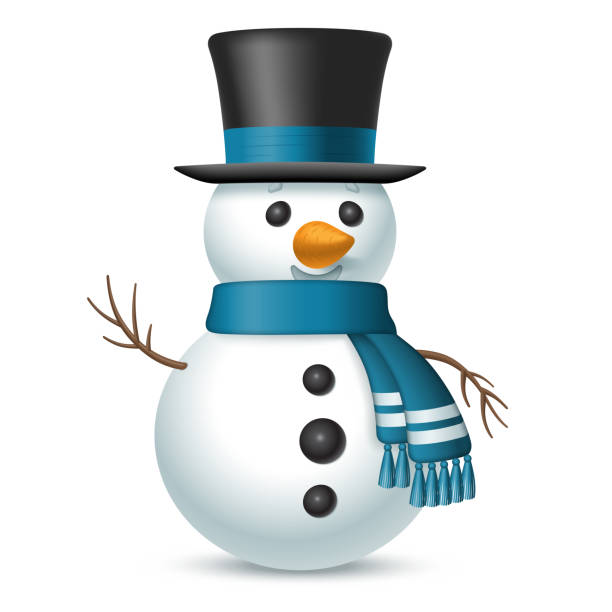 Les inscriptions se dérouleront : Le Vendredi 27 Janvier de 16h30 à 19h00Salle Capucine (au dessus de la mairie) Si vous êtes dans l’impossibilité absolue de vous rendre à la permanence ou de nous faire remettre votre dossier complet par un tiers, vous devez nous contacter AVANT celle-ci pour fixer un rendez-vous. Nous n’accepterons AUCUN dossier d’inscription après la date de la permanence. 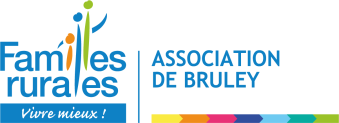 Les enfants seront accueillis au complexe des Triboulottes : - De 9h à 17h pour les demi-pensionnaires - De 9h à 12h et de 14h à 17h pour les externes Possibilité de garderie le matin dès 7h30 et le soir jusqu'à 18h30 au tarif de 1€ par 1/2h d'accueil (planning à transmettre dès que possible à Jérémie, directeur, par mail ou en mairie).Plein tarifAllocataire QF CAF>800Allocataire QF CAF<800ATL CAF DéduiteCentre de loisirs avec cantine84€65€61€42€Centre de loisirs sans cantine64€50€46€27€Centre de loisirs ½ journée matin42€36€32€22.50€